{OGRETIM_YILI}  Eğitim Öğretim Yılı {OKUL_ADI} Türkçe Dersi 2. Dönem 1. Yazılı SorularıAd: Soyad: TELEVİZYON TUTSAKLIĞITelevizyon son yıllarda ülkemiz insanlarını tutsaklaştırdı. Yayın başlar başlamaz evdeki bütün etkinliklerin durduğunu, tüm ev halkının televizyonun etrafını kuşattıklarını görmüşsünüzdür. Televizyon adeta onları esir eder. Eskiden komşular akrabalar bir araya gelir, görüşüp konuşurlardı. Öldü bütün bu görüşmeler, dertleşmeler. Onların yerini bilmem hangi dizideki kahramanın serüvenleri alıyor. İnsanlarımız kendilerinden çok onların dertlerine üzülüyor, onlara acıyor.  	    Televizyonun insanları aşırı derecede büyülediğini, bağımlı kıldığını gören uzmanlar ona “aptal kutusu” diyorlarmış. Eğer bu ad bir gerçeği yansıtıyorsa insanlarımızın büyük bir bölümüne aptal demek gerekir. Çünkü insanlarımızın televizyona karşı aşırı düşkünlüğünü hepimiz biliyoruz. Televizyonun karşısına geçince adeta büyülenmiş gibi program ayrımı yapmadan ne verilirse büyük bir merakla izliyorlar.           Televizyon büyük bir buluştur. Bu gerçeğe kimse itiraz etmiyor. Ama ülkemizdeki kullanımı yanlış. Bu gerçeğe bakınca televizyonun yarardan çok zarar getirdiğini görüyor ve keşke bu aptal kutusu bulunmasaydı diyesim geliyor.Birinci paragrafta yazar neden yakınmaktadır? Niçin? (5p)Yayın başlar başlamaz evdeki bütün etkinliklerin durduğunu, tüm ev halkının televizyonun etrafını kuşattıklarını görmüşsünüzdür. Televizyon adeta onları esir eder.Uzmanlar televizyona hangi adı takmışlardır? Neden? (5p)Televizyonun insanları aşırı derecede büyülediğini, bağımlı kıldığını gören uzmanlar ona “aptal kutusu” diyorlarmış. Televizyonun karşısına geçince adeta büyülenmiş gibi program ayrımı yapmadan ne verilirse büyük bir merakla izliyorlar.Parçanın ana düşüncesi nedir? Açıklayınız.  (5p)Televizyon büyük bir buluştur. Ama ülkemizdeki kullanımı yanlıştır.Dalgalan sen de şafaklar gibi ey şanlı hilal!Olsun artık dökülen kanlarımın hepsi helal.Ebediyen sana yok, ırkıma yok izmihlâlHakkıdır, hür yaşamış bayrağımın hürriyet;Hakkıdır, Hakk’a tapan milletimin İstiaklal!Mehmet Akif, İstiklal Marşı’nın son bölümünün ilk dizesinde kime seslenmiştir? (5p)Şanlı bayrağımıza.KURBAĞALARIN YARIŞIGünlerden bir gün kurbağaların yarışı varmış. Hedef, çok yüksek bir kulenin tepesine çıkmakmış. Bir sürü kurbağa da arkadaşlarını seyretmek için toplanmışlar. Ve yarış başlamış.Gerçekte seyirciler arasında hiçbiri yarışmacıların kulenin tepesine çıkabileceğine inanmıyormuş. Sadece şu sesler duyuluyormuş: “Zavallılar! Hiçbir zaman başaramayacaklar!”Yarışmaya başlayan kurbağalar kulenin tepesine ulaşamayınca teker teker yarışı bırakmaya başlamışlar. Seyirciler bağırıyorlarmış: “Zavallılar! Hiçbir zaman başaramayacaklar!” Sonunda, bir tanesi hariç; diğer kurbağaların hepsinin ümitleri kırılmış ve yarışı bırakmışlar. Ama kalan son kurbağa büyük bir gayret ile mücadele ederek kulenin tepesine çıkmayı başarmış.Diğerleri hayret içinde bu işi nasıl başardığını öğrenmek istemişler. Bir kurbağa ona yaklaşmış ve sormuş: “Bu başarının sırrı nedir dostum?” Ama yanıt alamamış. O anda farkına varmışlar ki… Kuleye çıkan kurbağa sağırmış!Hayallerinizi ve ümitlerinizi gerçekleştiremeyeceğinizi söyleyen, bunu neden yapamayacağınız konusunda, size bir sürü olumsuz neden sıralayan kişilere sağır olmak en iyisi galiba…Paul ESTRİDGEKurbağalardan biri, kulenin tepesine ulaşmayı nasıl başarmıştır? (5p)Sağır olan kurbağa seyircilerin olumsuz tepkilerini duymadığı için ümidini yitirmemiş ve kulenin tepesine çıkmayı başarmıştır.Kulenin tepesine çıkan kurbağa, sağır olmasaydı sonuç değişir miydi? (5p)Öğrencilerin yorumları değerlendirilecek.Kurbağaların Yarışı adlı metin hangi anlatım ağzı ile yazılmıştır? (5p)III. kişi ağzıBu parçadan nasıl bir sonuç çıkarıyorsunuz? (5p)Hayallerimizi gerçekleştiremeyeceğimizi söyleyen insanları dikkate almamalı, amacımıza ulaşmak için çaba göstermeliyiz.Aşağıda yazım yanlışı olan cümleler verilmiştir, bu cümlelerdeki yazım yanlışlarını düzelterek yazınız.(20p)Bu akşam topkapı sarayında yapılan davete biniki yüz kişi katıldı.Bu akşam Topkapı Sarayı’nda yapılan davete bin iki yüz kişi katıldı.TDK’nun yazım kılavuzuna göre hazırlanan sözlükte 1.’inci sırada yer almışTDK’nin yazım kılavuzuna göre hazırlanan sözlükte 1. sırada yer almış. Ali’de sınava gelsin demiştim.Ali de sınava gelsin demiştim.Benim ki senin arabandan büyük.Benimki senin arabandan büyük.Bu ramazan bayramı boyunca bana yardım edermisin?Bu Ramazan Bayramı boyunca bana yardım eder misin?Aşağıda ayraç ile boş bırakılan yerlere uygun noktalama işaretlerini getiriniz. (10p)Pazartesi pazarından elma ( , ) portakal ( , ) mandalina ve portakal aldık (. )Eşek ölür ( , ) kalır semeri ( ; ) insan ölür ( , ) kalır eseri ( . )Eyvah ( ! ) Babam balkona çıkmış ( .  )Uşak (-) İzmir yolunda yapılan çalışmalar bitti mi?Aşağıdaki çoktan seçmeli soruları yanıtlayınız. (12p)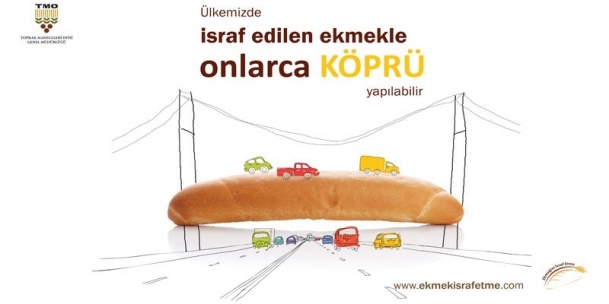 Bu görselde yakınılan durum aşağıdaki söz sanatlarının hangisiyle anlatılmıştır?AbartmaBenzetmeKişileştirmeTezathttps://www.sorubak.com Aşağıdaki dizelerin hangisinde karşıt anlamlı sözcükler bir arada kullanılmamıştır?Neden böyle düşman görünürsünüzYıllar yılı dost bildiğim aynalarKanı ol gülerek geldiği demler şimdiAğlarım hatıra geldikçe gülüştüklerimizNe siyah eylemiş bu varlığıSaçımı bembeyaz eden bahtımGönlümde ateştin, gözümde yaştınNe diye tutuştun ne diye taştınBir koşu yarışmasına, Büşra, Ezgi, Hakan, Mert, Sevda katılmıştır.Bu kişilerin yarışmayı bitirme sırasıyla ilgili olarak şunlar bilinmektedir. Mert yarışı Sevda’dan hemen önce bitirmiştir.Ezgi’den hemen sonra yarışı bitiren bir kadındır.Hakan yarışı Büşra’dan hemen sonra bitirmiştir.Ezgi yarışmayı birinci bitirirken, Sevda sonuncu olmuştur.Buna göre yarışmayı 2. 3. ve 4. bitirenler sırasıyla hangisinde doğru verilmiştir?Büşra – Hakan – MertMert – Büşra – HakanBüşra – Mert – HakanHakan  - Büşra – MertAşağıdaki metinden yola çıkarak öyküyü tamamlayınız. (18p)OKUMAYA ZAMAN MI VAR? Arkadaşım Aylin, sınıfımın en başarılı öğrencilerinden biridir. Bütün dersleri iyidir. Güzel konuşur. Her derste sık sık söz alır. Güzel açıklamalar yapar. Matematik problemlerini de çok çabuk anlar, hatta bana da anlatır. Sınıf gazetesine güzel yazılar, şiirler yazar… Öyle çok çok ders de çalışmaz…Merak edip sordum:--Her dersten başarılı olmanı, güzel yazıp güzel konuşmanı neye borçlusun? Ben de çok çalışıyorum ama senin kadar başarılı değilim…--Annem bunun kitap okumanın sonucu olduğunu söylüyor… Sanırım haklı okudukça, içimden konuşmak, yazmak, anlatmak geliyor…--Kitap okumaya zaman mı var? Her gün okul ve ödevler…--Olmaz olur mu?		